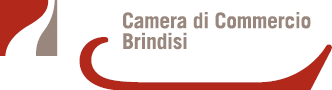 ALLA CAMERA DI COMMERCIO INDUSTRIA ARTIGIANATO E AGRICOLTURA BRINDISIVia Bastioni Carlo V, n 4 -72100 BrindisiDOMANDA DI ISCRIZIONENEL RUOLO PROVINCIALE DEI CONDUCENTI DI VEICOLI E NATANTI ADIBITI AD AUTOSERVIZI PUBBLICI NON DI LINEAIl sottoscritto	codice fiscale		_ nato a		prov. (      ) il  	 	C H I E D Edi essere iscritto nel Ruolo provinciale dei conducenti di veicoli e natanti adibiti ad autoservizi pubblici non di linea, tenuto presso la Camera di commercio, industria, artigianato e agricoltura di Brindisi,D I C H I A R A,consapevole che le dichiarazioni mendaci, la falsità in atti, l’uso e l’esibizione di atti falsi o contenenti dati non più rispondenti a verità, costituiscono reato e sono punibili con sanzioni penali ai sensi dell’art. 76 del D.P.R. 28.12.2000, n. 445, nonché di andare incontro alla decadenza dei benefici eventualmente conseguiti a seguito dell’emanazione del provvedimento emanato sulla base della dichiarazione non veritiera ai sensi dell’art. 75 del D.P.R. 28.12.2000, n. 445, sotto la sua personale responsabilità ai sensi e per gli effetti degli artt. 46 e 47 del D.P.R. 445 del 28 dicembre 2000,di essere cittadino italiano o cittadino di uno degli Stati membri della Comunità economica europea, ovvero straniero residente nel territorio della Repubblica italiana;di essere nato a	prov. (	) il	;di avere il seguente codice fiscale	;di essere residente in	_prov. (	) C.A.P.__________Via	______________________n.________Tel____________________________email______________________________________________eventuale domicilio professionale (se diverso dalla residenza):____________________________di essere in possesso della patente di guida n.	_rilasciata	dalla	 ________________________ di              ______      in data _______________  di essere in possesso del Certificato di Abilitazione Professionale tipo	n.____________  rilasciato dalla M.C.T.C. di	in data		;di essere in possesso di uno dei requisiti richiesti dall’art. 6 della LR 3 aprile 1995, n. 14 contenente le “Modalità di attuazione della L. 15 gennaio 1992, n. 21”:di aver superato l’esame di idoneità all’esercizio del servizio di taxi e noleggio con conducente presso la CCIAA di	in data	_ ;di essere titolare di licenza per l’esercizio del servizio taxi rilasciata in data____________dal Comune di	_________ :di essere titolare di autorizzazione per il servizio di noleggio con conducente rilasciata in data___________dal Comune di ______________________;di aver esercitato l’attività dal   	al	_______________sulla base di regolare licenza rilasciata dal Comune di	_ ;di non avere carichi pendenti;di non avere condanne che comportino l’interdizione dai pubblici uffici;di non avere procedimenti fallimentari;di non avere provvedimenti di revoca o decadenza di precedenti licenze o autorizzazioni;di non appartenere ad associazioni di tipo mafioso ai sensi della legge 31 maggio 1965, n. 575 e successive modifiche ed integrazioni.In Fede(luogo e data)	Firma (leggibile)Si precisa che ai sensi dell’art. 71 del D.P.R. n. 445/2000 l’Ufficio procede a controlli in merito alle dichiarazioni rese nella presente domanda e qualora dovesse emergere la non veridicità del contenuto, l’interessato “decade dai benefici eventualmente conseguenti al provvedimento emanato sulla base della dichiarazione non veritiera”, secondo quanto previsto dall’art. 75 del citato D.P.R..Allega alla domanda:attestazione del versamento di Euro 31,00 per diritti di segreteria, da effettuarsi con pagoPA. (in alternativa il versamento potrà essere effettuato in contanti alla cassa automatica oppure con bancomat/carta di credito ;€ 168,00 per tassa di concessione governativa su c/c .8003 indicando la  causale "iscrizione ruolo conducenti provincia di Brindisi"  (ente creditore: Agenzia delle Entrate);copia fotostatica di un documento d’identità in corso di validità del sottoscrittore (D.P.R. 445/2000).Informativa ai sensi degli artt. 13 e 14 del Regolamento europeo n. 679/2016 (GDPR) per il trattamento dei dati personali relativo ai Procedimenti di iscrizione nel ruolo periti esperti, ruolo conducenti e raccomandatari marittimiGentile utente, la Camera di Commercio, Industria, Artigianato e Agricoltura di Brindisi (di seguito, indicata anche come “Titolare” o “CCIAA”) intende fornirle tutte le informazioni previste dagli artt. 13 e 14 del Regolamento (UE) 679/2016 (indicato come “GDPR”) - in merito al trattamento dei suoi dati personali da parte del Titolare con riferimento  ai Procedimenti di iscrizione nel ruolo periti esperti, ruolo conducenti e raccomandatari marittimi1. Titolare del trattamento Titolare del trattamento dei dati personali è la CCIAA di Brindisi, con sede in Via Bastioni Carlo V n. 4 - contattabile ai seguenti recapiti: Tel.: 0831.228.239 E-mail: segreteria.generale@br.camcom.it PEC: cciaa@br.legalmail.camcom.it 2. Responsabile della protezione dei dati personali (RPD) Il Titolare ha designato, a norma dell’art. 37 del GDPR, un proprio Responsabile della protezione dei dati personali (RPD) contattabile ai seguenti recapiti: Tel.: 0831.228.239 E-mail: dpo@br.camcom.it PEC: dpo@br.legalmail.camcom.it 3. Finalità, Base giuridica e Modalità del trattamento 3.1. Finalità I dati personali sono raccolti in funzione e per le finalità previste dalla legge 580/93 e s.m.i. per l’esecuzione di un obbligo di legge (art. 6 p.1 lettera c) RGPD) e per l’esecuzione dei propri compiti di interesse pubblico (art. 6 p.1 lettera e) RGPD) o comunque connessi all’esercizio dei propri pubblici poteri in particolare con riferimento ai Procedimenti di iscrizione nel ruolo periti esperti, ruolo conducenti e raccomandatari marittimi3.2. Base giuridica Il trattamento è necessario per l'esecuzione, da parte della Camera di Commercio, di un compito di interesse pubblico e connesso all'esercizio di pubblici poteri; il procedimento sopra richiamato si basa sulle seguenti disposizioni:_ Legge 29 dicembre 1993, n. 580 (Riordinamento delle camere di commercio, industria, artigianato e agricoltura);_ Legge 7 agosto 1990, n. 241 (Nuove norme in materia di procedimento amministrativo e di diritto di accesso ai documenti amministrativi) art.12;_ Decreto Legislativo 14 marzo 2013, n. 33 (Riordino della disciplina riguardante il diritto di accesso civico e gli obblighi di pubblicità, trasparenza e diffusione di informazioni da parte delle pubbliche amministrazioni), artt. 26 e 27;_ Decreto del Presidente della Repubblica 28 dicembre 2000, n. 445 (Testo unico delle disposizioni legislative e regolamentari in materia di documentazione amministrativa), art. 71;- D.M. 29.12.1979 (Nuovo regolamento-tipo per la formazione del ruolo dei periti e degli esperti presso le C.C.I.A.A.) 
_ Art. 80 quater del D.LGS  59/2010  inserito dall'art 18  del D.LGS 147/2012  che apporta modifiche e soppressioni  al  D.M. 29.12.1979_ L. 21 del 15.01.1992_ legge 135/773.3. Modalità Il trattamento dei dati sarà effettuato in modo da garantirne sicurezza e riservatezza, con modalità prevalentemente informatica e telematica idonea e in via residuale cartacea; i dati saranno conservati tramite archivi cartacei ed informatici, in conformità delle norme sulla conservazione amministrativa.4. Comunicazione e diffusione I dati saranno trattati esclusivamente dal personale incaricato della Camera di Commercio di Brindisi.I dati raccolti possono essere comunicati:_ Ad Infocamere_ Ad ogni soggetto terzo necessariamente coinvolto nel procedimento_ ad ogni soggetto che abbia titolo e interesse per l’esercizio del diritto di accesso ai sensi degli artt. 22 e ss. della Legge n.241/1990;_ ad ogni altro soggetto pubblico o privato nei casi previsti da legge o regolamento.5. Trasferimento dei dati in Paesi non appartenenti all’Unione europea o ad organizzazioni internazionali La Camera di Commercio non trasferirà i dati personali né in Stati membri dell’Unione Europea né in Stati terzi non appartenenti all’Unione Europea.6. Periodo di conservazione dei dati I dati personali sono conservati in conformità alle norme sulla conservazione amministrativa ed al massimario di scarto in uso presso l’Ente.7. Inesistenza di un processo decisionale automatizzato Il Titolare non adotta alcun processo automatizzato, compresa la profilazione di cui all'art. 22, paragrafi 1 e 4, del GDPR. 8. Diritti dell’interessato Il Regolamento (UE) 2016/679 le riconosce, in qualità di Interessato, diversi diritti, che può esercitare contattando il Titolare o il DPO ai recapiti di cui ai punti 1 e 2 della presente informativa.Tra i diritti esercitabili, purché ne ricorrano i presupposti di volta in volta previsti dalla normativa (in particolare, artt. 15 e seguenti del Regolamento) vi sono:- il diritto di conoscere se la CCIAA di Brindisi ha in corso trattamenti di dati personali che la riguardano e, in tal caso, di avere accesso ai dati oggetto del trattamento e a tutte le informazioni a questo relative;- il diritto alla rettifica dei dati personali inesatti che la riguardano e/o all’integrazione di quelli incompleti;- il diritto alla cancellazione dei dati personali che la riguardano;- il diritto alla limitazione del trattamento;- il diritto di opporsi al trattamento;- il diritto alla portabilità dei dati personali che la riguardano.In ogni caso, lei ha anche il diritto di presentare un formale Reclamo all’Autorità garante per la protezione dei dati personali, secondo le modalità che può reperire sul sito: https://www.garanteprivacy.it.9. Conseguenze della mancata comunicazione dei datiIl conferimento dei dati è necessario ai fini dei Procedimenti di iscrizione nel ruolo periti esperti, ruolo conducenti e raccomandatari marittimi ed il rifiuto di fornire i dati richiesti non consentirà lo svolgimento delle attività relative al suddetto procedimento né la partecipazione allo stesso.In fede (luogo e data)					Firma (leggibile)